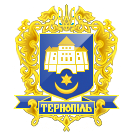 Тернопільська міська рада сьомого скликанняПротокол № 67засідання виконавчого комітету міської ради23.09.2020р.				Початок засідання		09.00Місце проведення – «зелена кімната»Присутні на засіданні : С.В.Надал, В.Є.Дідич, І.С.Хімейчук, П.М.Якимчук. Присутні за допомогою дистанційного (skype) зв’язку: В.М.Корнутяк, Б.А.Татарин, О.І.Кузьма, Р.Б.Кошулінський, О.М.Туткалюк.Відсутні: Л.О.Бицюра, В.О.Остапчук, В.В.Шумада, В.В.Стемковський, С.М.Осадця.Кворум є – 9 членів виконавчого комітету. Запрошені: І.М.Чорній, М.П.Зварич, К.В.Калуш, А.М.Андрієшин.Засідання проводилось в онлайн режимі та за допомогою дистанційного (skype) зв’язкуГоловуючий: С.В.Надал.Слухали: Про затвердження порядку денного засідання виконавчого комітету:	Всього внесено проектів	11	701	Про усунення порушень у сфері благоустрою	О.І.Соколовський	702	Про затвердження  мережі  закладів дошкільної, загальної  	О.П.Похиляк	середньої та позашкільної освіти Тернопільської міської ради на 	2020-2021 навчальний рік	703	Про надання згоди на присвоєння прізвища при реєстрації 	Х.В.Білінська	народження дитини	704	Про надання дозволів на укладання договорів купівлі-продажу, 	Х.В.Білінська	дарування частин кімнат від імені малолітніх дітей	705	Про встановлення  меморіальної таблиці за адресою вул. Князя 	В.Й.Бесага	Острозького, 3	706	Про затвердження протоколу засідання міської комісії із 	Т.Г.Басюрська	забезпечення житлових прав мешканців гуртожитків	707	Про затвердження протоколу засідання громадської комісії з 	Т.Г.Басюрська	житлових питань	708	Про затвердження вартості здійснених невід’ємних поліпшень 	О.П.Вітрук	орендованого комунального майна	709	Про затвердження вартості здійснених невід’ємних поліпшень 	О.П.Вітрук	орендованого комунального майна	710	Про затвердження вартості здійснених невід’ємних поліпшень 	О.П.Вітрук	орендованого комунального майна	711	Про затвердження вартості здійснених невід’ємних поліпшень 	О.П.Вітрук	орендованого комунального майнаГолосування: за – 9, проти – 0, утримались – 0.Вирішили: затвердити  і взяти за основу порядок денний засідання виконавчого комітету.Слухали: Пропозицію включити до порядку денного засідання виконавчого комітету додаткові питання:	Всього внесено проектів	14	1	Про перерозподіл кошторисних призначень	В.Я.Даньчак	2	Про перерозподіл кошторисних призначень	В.Я.Даньчак	3	Про перерозподіл кошторисних призначень	В.Я.Даньчак	4	Про надання громадянам грошової та адресної безготівкової 	В.І.Сулима	допомоги	5	Про створення постійно діючої робочої групи	І.Г.Максимів	6	Про затвердження Положення про громадський простір в	                      М.П.Зварич	 Тернопільській міській територіальній громаді та участь жителів	 громади в його плануванні	7	Про внесення змін в рішення виконавчого комітету міської	             О.І.Соколовський	 ради від 13.02.2020р. № 120 «Про затвердження титульного списку	 капітального ремонту тротуарів Тернопільської міської територіальної	 громади на 2020 рік»	8	Про перерозподіл бюджетних асигнувань				             Н.П.Кучер	9	Про виділення коштів						                    Ю.П.Дейнека	10	Про розгляд звернення						                    Ю.П.Дейнека	11	Про втрату чинності рішень виконавчого комітету		                    С.М.Козелко	12	Про затвердження висновку служби у справах дітей		                   Х.В.Білінська	 управління сім’ї, молодіжної політики та захисту дітей про	 підтвердження місця проживання дітей Дубини Костянтина	 Івановича, 13.11.2005р.н., Дубини Соломії Іванівни, 13.05.2009р.н.,	 для їх тимчасового виїзду за межі України	13	Про внесення доповнень до рішення виконавчого комітету 	О.П.Вітрук	від 15.07.2015 року № 629 "Про надання права на укладення із	 ТОВ "Юкрейн Інфрастракче Девелопмент" договору на розміщення	 телекомунікаційних мереж, мереж зв’язку та іншого слабострумного	 обладнання на об’єктах в межах міста Терноп8оля, що належать	 до комунальної форми власності"	14	Про зупинення дії містобудівних умов та обмежень для	В.Й.Бесага	 проектування об’єкта будівництва за адресою вул. ЛьвівськаІнформував: С.В.Надал.Голосування: за – 9, проти – 0, утримались – 0.Вирішили: включити додаткові питання до порядку денного засідання виконавчого комітету.Слухали: Про затвердження порядку денного засідання виконавчого комітету у кількості 25 питань  в цілому.Інформував: С.В.Надал.Голосування: за – 9, проти – 0, утримались – 0.Вирішили: затвердити порядок денний засідання виконавчого комітету в цілому.Слухали: Про усунення порушень у сфері благоустроюДоповідав:О.І.СоколовськийГолосування: за – 9, проти – 0, утримались – 0.Вирішили: рішення №701 додається.Слухали: Про внесення змін в рішення виконавчого комітету міської ради від 13.02.2020р. № 120 «Про затвердження титульного списку капітального ремонту тротуарів Тернопільської міської територіальної громади на 2020 рік» Доповідав:О.І.СоколовськийГолосування: за – 9, проти – 0, утримались – 0.Вирішили: рішення №718 додається.Слухали: Про створення постійно діючої робочої групи Доповідав:О.І.СоколовськийГолосування: за – 9, проти – 0, утримались – 0.Вирішили: рішення №716 додається.Слухали: Про затвердження мережі закладів дошкільної, загальної середньої та позашкільної освіти Тернопільської міської ради на 2020-2021 навчальний рік Доповідав:В.Є.ДідичГолосування: за – 9, проти – 0, утримались – 0.Вирішили: рішення №702 додається.Слухали: Про надання згоди на присвоєння прізвища при реєстрації народження дитини Доповідав:В.Є.ДідичГолосування: за – 9, проти – 0, утримались – 0.Вирішили: рішення №703 додається.Слухали: Про надання дозволів на укладання договорів купівлі-продажу, дарування частин кімнат від імені малолітніх дітей Доповідав:В.Є.ДідичГолосування: за – 9, проти – 0, утримались – 0.Вирішили: рішення №704 додається.Слухали: Про встановлення меморіальної таблиці за адресою вул. Князя Острозького, 3 Доповідав:І.С.ХімейчукГолосування: за – 9, проти – 0, утримались – 0.Вирішили: рішення №705 додається.Слухали: Про затвердження протоколу засідання міської комісії із забезпечення житлових прав мешканців гуртожитків Доповідав:І.С.ХімейчукГолосування: за – 9, проти – 0, утримались – 0.Вирішили: рішення №706 додається.Слухали: Про затвердження протоколу засідання громадської комісії з житлових питань Доповідав:І.С.ХімейчукГолосування: за – 9, проти – 0, утримались – 0.Вирішили: рішення №707 додається.Слухали: Про затвердження вартості здійснених невід’ємних поліпшень орендованого комунального майна Доповідав:В.Є.ДідичГолосування: за – 9, проти – 0, утримались – 0.Вирішили: рішення №708 додається.Слухали: Про затвердження вартості здійснених невід’ємних поліпшень орендованого комунального майна Доповідав:В.Є.ДідичГолосування: за – 9, проти – 0, утримались – 0.Вирішили: рішення №709 додається.Слухали: Про затвердження вартості здійснених невід’ємних поліпшень орендованого комунального майна Доповідав:В.Є.ДідичГолосування: за – 9, проти – 0, утримались – 0.Вирішили: рішення №710 додається.Слухали: Про затвердження вартості здійснених невід’ємних поліпшень орендованого комунального майна Доповідав:В.Є.ДідичГолосування: за – 9, проти – 0, утримались – 0.Вирішили: рішення №711 додається.Слухали: Про перерозподіл кошторисних призначень Доповідав:В.Є.ДідичГолосування: за – 9, проти – 0, утримались – 0.Вирішили: рішення №712 додається.Слухали: Про перерозподіл кошторисних призначень Доповідав:В.Є.ДідичГолосування: за – 9, проти – 0, утримались – 0.Вирішили: рішення №713 додається.Слухали: Про перерозподіл кошторисних призначень Доповідав:В.Є.ДідичГолосування: за – 9, проти – 0, утримались – 0.Вирішили: рішення №714 додається.Слухали: Про надання громадянам грошової та адресної безготівкової допомоги Доповідав:В.Є.ДідичГолосування: за – 9, проти – 0, утримались – 0.Вирішили: рішення №715 додається.Слухали: Про виділення коштів Доповідав:В.Є.ДідичГолосування: за – 9, проти – 0, утримались – 0.Вирішили: рішення №720 додається.Слухали: Про розгляд звернення Доповідав:В.Є.ДідичГолосування: за – 9, проти – 0, утримались – 0.Вирішили: рішення №721 додається.Слухали: Про втрату чинності рішень виконавчого комітету Доповідав:В.Є.ДідичГолосування: за – 9, проти – 0, утримались – 0.Вирішили: рішення №722 додається.Слухали: Про затвердження висновку служби у справах дітей управління сім’ї, молодіжної політики та захисту дітей про підтвердження місця проживання дітей Дубини Костянтина Івановича, 13.11.2005р.н., Дубини Соломії Іванівни, 13.05.2009р.н., для їх тимчасового виїзду за межі України Доповідав:В.Є.ДідичГолосування: за – 9, проти – 0, утримались – 0.Вирішили: рішення №723 додається.Слухали: Про внесення доповнень до рішення виконавчого комітету від 15.07.2015 року № 629 "Про надання права на укладення із ТОВ "Юкрейн Інфрастракче Девелопмент" договору на розміщення телекомунікаційних мереж, мереж зв’язку та іншого слабострумного обладнання на об’єктах в межах міста Терноп8оля, що належать до комунальної форми власності" Доповідав:В.Є.ДідичГолосування: за – 9, проти – 0, утримались – 0.Вирішили: рішення №725 додається.Слухали: Про часткове обмеження руху транспорту на вул. 15 квітня Доповідав:В.Є.ДідичГолосування: за – 9, проти – 0, утримались – 0.Вирішили: рішення №726 додається.Слухали: Про зупинення дії містобудівних умов та обмежень для проектування об’єкта будівництва за адресою вул. Львівська Доповідав:І.С.ХімейчукГолосування: за – 9, проти – 0, утримались – 0.Вирішили: рішення №724 додається.Слухали: Про перерозподіл бюджетних асигнувань Доповідав:С.В.НадалГолосування: за – 9, проти – 0, утримались – 0.Вирішили: рішення №719 додається.Слухали: Про затвердження Положення про громадський простір в Тернопільській міській територіальній громаді та участь жителів громади в його плануванні Доповідав:С.В.НадалГолосування: за – 9, проти – 0, утримались – 0.Вирішили: рішення №717 додається.Відеозапис засідання виконавчого комітету від 26.09.2020р. розміщений на офіційному сайті Тернопільської міської ради (додається).Міський голова					С.В.НадалПротокол засідання вела:Чорній Ірина Мирославівна  №     проекту               Назва проекту рішення     Розробник        №  з/пНазва проекту рішення            Розробник